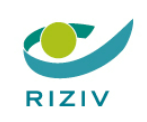 Kandidatuur voor de overeenkomst voor de vergoeding van percutane ablatie onder CT scan begeleiding van nier-, lever-, long- en bottumoren Te versturen vóór 15 september 2024, volledig ingevuld, digitaal ondertekend en met de gevraagde bijlagen, naar: ovcomeddir@riziv-inami.fgov.beDe verplegingsinrichting die zich kandidaat steltDe verplegingsinrichting die zich kandidaat steltNaam van de verplegingsinrichting:RIZIV identificatienr. van de verplegingsinrichting:Administratief adres:(adres waarop de briefwisseling dient gestuurd te worden)Naam en voornaam verantwoordelijke namens de verplegingsinrichting:E-mailadres:Naam en voornaam medisch directeur/hoofdarts:E-mailadres:RIZIV-nummer:Naam en voornaam contactpersoon in geval van administratieve vragen:E-mailadres:Telefoonnummer:Namen van artsen-specialisten in de röntgendiagnose met ervaring in de interventionele radiologie die de medische permanentie uitoefenen.Indien meer artsen-specialisten deelnemen, kunt u hun gegevens toevoegen in bijlage.Naam en voornaam:E-mailadres:RIZIV-nummer:Relevante opleidingenNaam en voornaam:E-mailadres:RIZIV-nummer:Relevante opleidingenNaam en voornaam:E-mailadres:RIZIV-nummer:Relevante opleidingenNaam en voornaam:E-mailadres:RIZIV-nummer:Relevante opleidingenWerking van het centrumWachtdienst interventionele radiologie 24/24u en 7/7d ter beschikking:Ja                       Nee Omschrijf het beheer van mogelijke complicaties na een ablatie en de manier waarop de kwaliteit van het centrum wordt bewaakt:Toelichting:VerbintenissenDe verplegingsinrichting verbindt zich ertoe: aan de Dienst voor geneeskundige verzorging elke wijziging in de samenstelling van het team en contactpersoon mee te delen via het e-mail adres: ovcomeddir@riziv-inami.fgov.be ;alle afgevaardigden van het RIZIV/de verzekeringsinstellingen toe te laten de bezoeken af te leggen die zij nodig achten i.v.m. de uitvoering van deze overeenkomst.De ondertekenden bevestigen:dat zij kennis hebben genomen van de overeenkomst voor de vergoeding van percutane ablatie onder CT scan begeleiding van nier-, lever-, long- en bottumoren tussen het Verzekeringscomité van de Dienst voor geneeskundige verzorging van het RIZIV en de verplegingsinrichtingen; dat bovenstaande gegevens volledig en correct zijn ingevuld;dat ze voldoen aan de voorwaarden opgenomen in de overeenkomst voor de vergoeding van percutane ablatie onder CT scan begeleiding van nier-, lever-, long- en bottumoren.De ondertekenden bevestigen:dat zij kennis hebben genomen van de overeenkomst voor de vergoeding van percutane ablatie onder CT scan begeleiding van nier-, lever-, long- en bottumoren tussen het Verzekeringscomité van de Dienst voor geneeskundige verzorging van het RIZIV en de verplegingsinrichtingen; dat bovenstaande gegevens volledig en correct zijn ingevuld;dat ze voldoen aan de voorwaarden opgenomen in de overeenkomst voor de vergoeding van percutane ablatie onder CT scan begeleiding van nier-, lever-, long- en bottumoren.Gedaan te (plaats):Datum:Naam, voornaam en handtekening van de verantwoordelijke namens de inrichtende macht van de verplegingsinrichting [naam van de verplegingsinrichting] die zich kandidaat stelt:Naam, voornaam, handtekening van de medisch directeur/hoofdarts van de verplegingsinrichting [naam van de verplegingsinrichting] die zich kandidaat stelt: